BROOKLETTS PLACE – TALBOT COUNTY SENIOR CENTERMarch  2020All Lunch Shows 	           Menus shown for Saturday are for Meals-On-Wheels Clients Suggested contribution for lunch is $2.75 for those 60 and older.  Those under 60 are required to pay $5.50.Week 1  Monday  3/2Tuesday     3/3Wednesday    3/4Thursday    3/5 Friday   3/6 Saturday  3/7       MOW ONLYLunch w/Dot Mayorga, RNBBQ Chicken Breast on BunMemphis Style Baked BeansSteamed CauliflowerTropical Fruit SaladJuiceSalisbury SteakGarlic Mashed PotatoesBrussels SproutsDiced PeachesW.W. Bread w/ Marg.JuiceBaked Fish FilletOven Roasted PotatoesVegetable Blend w/ SquashDiced PearsW.W. Bread w/ Marg.JuiceChicken Cordon Bleu w/ LiteCheese SauceRice PilafMixed VegetablesApple SauceW.W. Bread w/ Marg.JuiceBeef Hot Dog on BunLow Salt SauerkrautBaked Potato WedgesFruit CocktailJuiceStew Turkey With Potatoes &VegetablesMixed GreensFresh AppleButtermilk Biscuit w/ Marg.JuiceWeek 2  Monday 3/9 Tuesday  3/10  Wednesday  3/11   Thursday  3/12 Friday 3/13Saturday 3/14  MOW ONLYLunch & Learn W/MelanieMini Meatball Subs on Roll (3) w/SauceOven Baked Potato TotsGreen BeansPineapple ChunksJuiceLunch w/Rachel Eddy & Mark SchatzSlow Roasted Turkey & GravyHerb StuffingMixed VegetablesApple CrispW.W. Bread w/ Marg.JuiceOven Fried ChickenSweet PotatoesHot Harvest BeetsMelon CupW.W. Bread w/ Marg.JuiceLunch w/Gene Edwards ReviewChicken Noodle Soup w/Carrot (8oz) Side Garden SaladTomato Wedge (3) & DressingTropical FruitButtermilk Biscuit w/ Marg.JuiceLunch w/Piano Man RickBBQ Beef  on BunOven Baked French FriesCole SlawRaisin BoxJuiceDry Lima Bean Soup (8oz)Low Ham & Cheese Sandwich on W.W. BreadVegetable BlendFruited Jello (¾ c.)JuiceWeek 3 Monday   3/16Tuesday   3/17 Wednesday  3/18 Thursday   3/19Friday  3/20Saturday 3/21   MOW ONLYChicken & Broccoli Casserole (8oz)Brown RiceFruit CupW.W. Bread w/ Marg.JuiceLunch w/Jazy WillzGrilled Chicken Caesar Salad w/Cheese & Egg, Mixed Salad Greens (1 c.) and DressingMacaroni SaladDiced PearsW.W. Crackers (6)JuiceHappy St. Patricks Day! 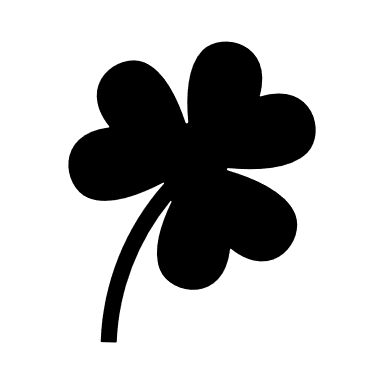 Baked Ham SteaksHome Style Macaroni & CheeseGreen BeansApricotsW.W. Bread w/Marg.JuiceCheeseburger on Bun Baked BeansSteamed BroccoliDiced PeachesJuiceOven Baked Chicken Tenders w/Honey MustardBaked Waffle FriesWax BeansAmbrosia SaladW/W. Bread w/ Marg.JuiceBaked Salmon FilletAu Gratin PotatoesSugar Snap PeasPrunesW/W. Bread w/ Marg.JuiceWeek 4  Monday  3/23Tuesday   3/24 Wednesday  3/25Thursday   3/26Friday  3/27Saturday 3/28  MOW ONLYLunch w/DJ ChuckieOven Fried ChickenCreamy Mashed PotatoesHoney Glazed carrotsDiced PearsW.W. Bread w/ Marg.JuiceVegetable Soup (8oz)Hamburger on BunFruited Jello (¾ c.)JuiceHot Roast Beef & GravyScalloped PotatoesButtered PeasMandarin OrangesW.W. Bread w/ Marg.JuiceBaked Rock FishGreen Lima BeansStewed TomatoesFruit CocktailCornbread w/ Marg.JuiceTomato & Basil Soup (8oz)Turkey & Swiss Sandwich onW.W. Bread	Fresh OrangeJuiceTuna Salad PlatePotato Salad3 Bean SaladFresh BananaW.W. Crackers (6)JuiceWeek 1 Monday 3/30Tuesday  3/31 Wednesday  4/1 Thursday  4/2  Friday  4/3Saturday 4/4 MOW ONLYBBQ Chicken Breast on BunMemphis Style Baked BeansSteamed CauliflowerTropical Fruit SaladJuiceLunch w/Shelley AbbottSalisbury SteakGarlic Mashed PotatoesBrussels SproutsDiced PeachesW.W. Bread w/ Marg.JuiceBaked Fish FilletOven Roasted PotatoesVegetable Blend w/ SquashDiced PearsW.W. Bread w/ Marg.JuiceChicken Cordon Bleu w/ LiteCheese SauceRice PilafMixed VegetablesApple SauceW.W. Bread w/ Marg.JuiceBeef Hot Dog on BunLow Salt SauerkrautBaked Potato WedgesFruit CocktailJuiceStew Turkey With Potatoes &VegetablesMixed GreensFresh AppleButtermilk Biscuit w/ Marg.Juice